ПРИЛОЖЕНИЕ №2  Песенка на немецком языке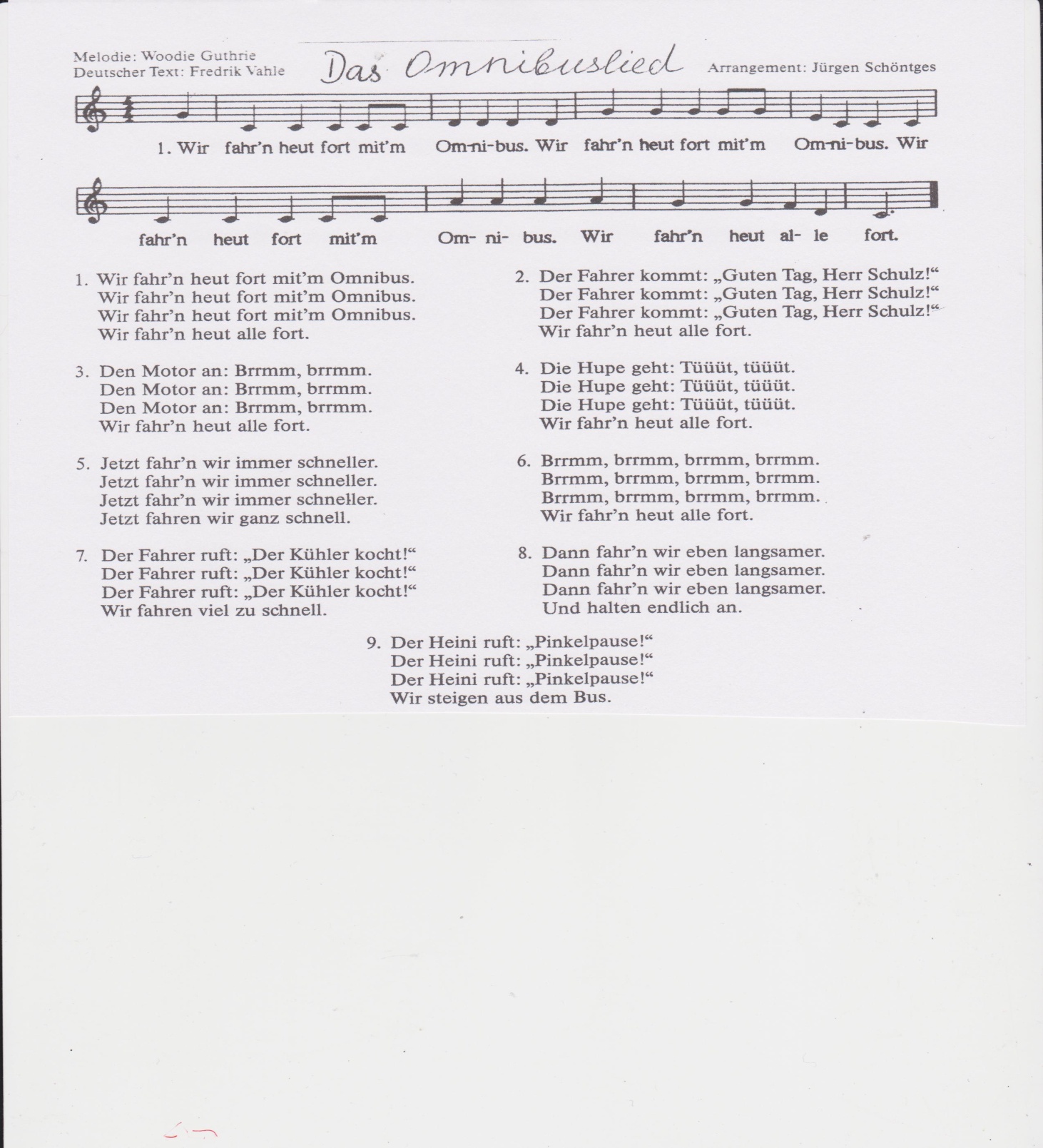 